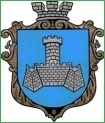 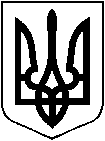 УКРАЇНАм. Хмільник Вінницької областіРОЗПОРЯДЖЕННЯМІСЬКОГО ГОЛОВИВід  27 березня 2020 р.                                                                             №124-рПро  затвердження посадового складуоперативного штабу щодо координації дій виконавчих органів міської ради, підприємств, установ та організацій на територіїХмільницької міської ОТГ з ліквідації наслідків надзвичайної ситуації.     З метою вжиття заходів із запобігання та ліквідації наслідків надзвичайної ситуації,  координації дій виконавчих органів міської ради, підприємств, установ та організацій на території Хмільницької міської ОТГ, керуючись ст.42,59 Закону України «Про місцеве самоврядування в Україні»:     1. Затвердити склад міського оперативного штабу щодо координації дій виконавчих органів міської ради, підприємств, установ та організацій на території Хмільницької міської ОТГ з ліквідації наслідків надзвичайної ситуації, додаток 1.     2. Керівнику міського оперативного штабу забезпечити координацію дій та негайне реагування при виникненні надзвичайної ситуації.       3. Начальнику відділу  цивільного захисту, оборонної роботи та взаємодії з правоохоронними органами Хмільницької міської ради  (Коломійчуку В.П.):       3.1 забезпечити своєчасне інформування членів оперативного штабу, керівників підприємств, установ та організацій Хмільницької міської об’єднаної територіальної громади, населення, у разі загрози та виникнення надзвичайної ситуації;     3.2  здійснювати збір, накопичення, обробку та узагальнення інформації щодо стану справ з розвитку та  ліквідації наслідків виникнення надзвичайної ситуації та подій;     3.3 забезпечити своєчасне інформування міського голови,  Департаменту з питань оборонної роботи, цивільного захисту та взаємодії з правоохоронними органами Вінницької обласної державної адміністрації про хід виконання заходів з ліквідації  надзвичайної ситуації.     4. Контроль за виконанням цього розпорядження залишаю за собою.Міський голова                                        С.Редчик       С.П.Маташ       В.М.Загіка       А.В.Сташко       І.Г.Сташок         В.П.Коломійчук       О.В.ЦюнькоДодаток 1до розпорядження  міського головивід 27 березня 2020 року №124-р  С К Л А Дміського оперативного штабу щодо координації дій виконавчих органів міської ради, підприємств, установ та організацій на територіїХмільницької міської ОТГ з ліквідаціїнаслідків надзвичайної ситуаціїМіський голова                                                           С. РедчикЗагіка Володимир Михайлович                                                      Заступник міського голови з питань діяльності виконавчих органів Хмільницької міської ради, керівник міського  оперативного штабу.Бойко Володимир МиколайовичЗавідувач  ВСП  Хмільницького міськрайвідділу  лабораторних досліджень ДУ «Вінницький обласний лабораторний Центр МОЗ України», заступник  керівника міського оперативного штабу   КоломійчукВалерій ПетровичНачальник відділу цивільного захисту, оборонної роботи та взаємодії з правоохоронними органами Хмільницької міської ради. Шевців Сергій Юрійович                                      Начальник  ДПРЧ 9 м. Хмільник 2 Державний пожежно-рятувальний загін ГУ ДСНС у Вінницький області.  Сташок Ігор Георгійович                 Начальник управління житлово-комунального-господарства та комунальної власності Хмільницької міської ради.   Тимошенко  Ірина ЯрославівнаНачальник управління праці та соціального захисту Хмільницької міської ради.Рибак Олександр ВікторовичЗаступник начальника  Хмільницького відділення поліції  Калинівського  відділу поліції ГУ НП України у Вінницькій області  (за згодою).Барабаш Михайло ВасильовичГоловний лікар КНП «Хмільницький ЦПМСД» Хмільницької районної ради (за згодою).Блажко Андрій Андрійович                                                 Заступник директора по медичній частині  КНП «Хмільницька ЦРЛ» Хмільницької районної ради (за згодою).Підвальнюк Юрій ГригоровичНачальник управління економічного розвитку та євроінтеграції Хмільницької  міської радиГрушко Василь ВасильовичНачальник   Хмільницького районного управління  ГУ Держпродспоживслужби  у Вінницькій області.  Вепрінцова Наталія СтепанівнаДиректор Територіального центру соціального обслуговування (надання соціальних послуг) Хмільницької міської ради Коведа Галина ІванівнаНачальник управління освіти Хмільницької міської радиНестерук Наталія ФедорівнаГоловний  спеціаліст служби у справах дітей Хмільницької міської ради